   REQUERIMENTO DE PENALIDADE DE DE ADVERTÊNCIA POR ESCRITOREQUERENTE  Proprietário    Condutor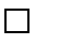 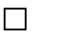 Registro da CNH Nº	, Município	, UF		,Nome_			_,Endereço_	_,N°_	Complemento_	Bairro_	_,Município _____________________________UF_	CEP_	_,Telefone (   )	.PLACA DO VEÍCULO_	Município		, UF	, AUTO DE INFRAÇÃO DE TRÂNSITO (AIT) nº 	Local da Infração	.Data:	/	/	Hora:_	:	Enquadramento do CTB, Lei 9.503/97:	.Sr. Subsecretário de Segurança e Trânsito de Tupã - SPDevidamente qualificado (a) venho REQUERER a aplicação da penalidade de advertência por escrito, nos termos do artigo 267, do CTB, Lei Federal 9.503/97.Declaro ainda, estar ciente de que a falsidade da presente declaração pode implicar na sanção penal prevista no art. 299 do Código Penal. 	,	de	de 20	.(assinatura do(a) requerente)